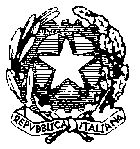 Ministero dell’Istruzione, dell’Università e della RicercaDirezione Generale per Ufficio Scolastico Territoriale di NapoliProt. n.  4237/9             					                          Napoli, 22/09/ 2015IL  DIRIGENTEVISTO  la bozza del Contratto Collettivo Nazionale  riguardante le utilizzazioni e assegnazioni provvisorie del personale docente, educativo ed ATA relativo all’anno scolastico 2015//16;VISTI  i propri decreti n. 4237/3 del 17/09/2015 e 4237/4; VISTA l’assegnazione provvisoria dell’ass. amministrativa Dell’Anno Nunzia presso l’ISIS di Lauro (AV), dal 12/09/2015;TENUTO CONTO degli errori materiali e avvalendosi del potere di autotutela,					         D E C R E T A	Sono pubblicate in data odierna, le rettifiche alle assegnazioni di sede del personale ATA profilo assistente amministrativo a.s. 2015/2016 come da allegato elenco.						      f.to      	 IL DIRIGENTE 							         Maria Teresa De Lisa-  AI  DIRIGENTI  SCOLASTICI  NAPOLI e PROVINCIA-  AI  DIRIGENTI DEGLI USP INTERESSATI  	-  ALLE OO.SS. - LORO SEDI -  ALL’ALBO   SEDE